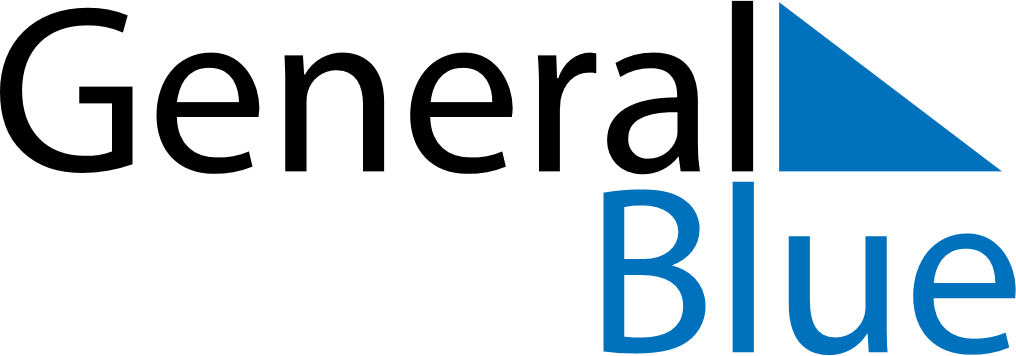 February 1661February 1661February 1661February 1661February 1661SundayMondayTuesdayWednesdayThursdayFridaySaturday12345678910111213141516171819202122232425262728